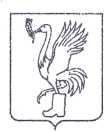 СОВЕТ ДЕПУТАТОВТАЛДОМСКОГО ГОРОДСКОГО ОКРУГА МОСКОВСКОЙ ОБЛАСТИ141900, г. Талдом, пл. К. Маркса, 12                                                          тел. 8-(49620)-6-35-61; т/ф 8-(49620)-3-33-29 Р Е Ш Е Н И Еот __12 февраля____  2020 г.                                                      №  14┌                                                      ┐    Об утверждении положенияоб Общественной палатеТалдомского городского округаМосковской областиРуководствуясь Федеральным законом от 06.10.2003 г. 131-ФЗ «Об общих принципах организации местного самоуправления в Российской Федерации», Федеральным законом от 04.04.2005 г. № 32-ФЗ «Об общественной палате Российской Федерации», Законом Московской области от 10.04.2009 г. № 30/2009-ОЗ «Об общественной палате Московской области» и Уставом Талдомского городского округа Московской области, зарегистрированного в Управлении Министерства юстиции Российской Федерации по Московской области 24.12.2018 г. № RU 50365000201800 Совет депутатов Талдомского городского округа РЕШИЛ:1. Утвердить положение об Общественной палате Талдомского городского округа Московской области (Приложение).2. Решение Совета депутатов от 25.06.2014 г. № 40 «Об утверждении положения об общественной палате Талдомского муниципального района Московской области» признать утратившим силу.3. Опубликовать настоящее решение в общественно-политической газете «Заря» и на официальном сайте администрации Талдомского городского округа.4. Контроль за исполнением настоящего решения возложить на председателя Совета депутатов Талдомского городского округа М.И. Аникеева.Председатель Совета депутатовТалдомского городского округа                                                                  М.И. АникеевГлава Талдомскогогородского округа                                                                                         В.Ю. ЮдинПриложение крешению Совета депутатовТалдомского городского округаМосковской областиот «27» февраля 2020 г.  № 14ПОЛОЖЕНИЕОБ ОБЩЕСТВЕННОЙ ПАЛАТЕТАЛДОМСКОГО ГОРОДСКОГО ОКРУГА МОСКОВСКОЙ ОБЛАСТИГлава 1. ОБЩИЕ ПОЛОЖЕНИЯСтатья 1. Цели создания Общественной палаты  Общественная палата Талдомского городского округа Московской области (далее - Общественная палата) является независимым коллегиальным органом, осуществляющим свою деятельность на общественных началах, и создается в целях:1) осуществления общественного контроля за деятельностью органов местного самоуправления Талдомского городского округа (далее – округа) в соответствии с действующим законодательством Российской Федерации и Московской области;2) обеспечения взаимодействия граждан, проживающих на территории округа (далее - граждане), с органами местного самоуправления округа;3) учета общественно значимых законных интересов граждан, защиты их прав и свобод при формировании и реализации муниципальной политики по наиболее важным вопросам экономического и социального развития округа;4) защиты законных прав общественных объединений, иных некоммерческих организаций граждан, осуществляющих деятельность на территории округа (далее - общественные объединения и иные некоммерческие организации).Статья 2. Правовая основа деятельности Общественной палатыОбщественная палата осуществляет свою деятельность в соответствии с Конституцией Российской Федерации, федеральными конституционными законами, федеральными законами и иными нормативными правовыми актами Российской Федерации, Уставом Московской области, иными законами и нормативными правовыми актами Московской области, Уставом муниципального образования, настоящим Положением, иными нормативными правовыми актами округа.Статья 3. Статус Общественной палаты1. Общественная палата не является юридическим лицом.2. Наименование, содержащее слова "Общественная палата Талдомского городского округа Московской области», не может быть использовано иными лицами.Статья 4. Задачи Общественной палатыОбщественная палата для достижения поставленных целей в соответствии с законодательством осуществляет следующие задачи:1) организует и ведет общественный контроль за деятельностью органов местного самоуправления округа в сфере соблюдения прав граждан в соответствии с действующим законодательством Российской Федерации и Московской области;2) способствует привлечению граждан, общественных объединений и иных некоммерческих организаций к формированию и реализации муниципальной политики по наиболее важным вопросам экономического и социального развития округа, вопросам соблюдения прав и законных интересов граждан;3) выдвигает и поддерживает гражданские инициативы, имеющие значение для муниципального образования и направленные на реализацию конституционных прав и свобод, а также общественно значимые законные интересы граждан, общественных объединений и иных некоммерческих организаций;4) разрабатывает рекомендации органам местного самоуправления округа по наиболее важным вопросам экономического и социального развития муниципального образования, а также вопросам соблюдения законных интересов и прав граждан.Статья 5. Полномочия Общественной палатыВ целях реализации задач, установленных настоящим Положением, Общественная палата вправе в установленном порядке:1) запрашивать в органах местного самоуправления округа информацию, за исключением информации, составляющей государственную или иную охраняемую законом тайну;2) осуществлять общественный контроль в соответствии с действующим законодательством Российской Федерации и Московской области;3) проводить общественную экспертизу проектов муниципальных нормативных правовых актов; 4) вносить предложения в органы местного самоуправления округа по наиболее важным вопросам экономического и социального развития округа, а также вопросам соблюдения законных интересов и прав граждан;5) выступать с инициативами по различным вопросам общественной жизни округа;6) приглашать представителей органов местного самоуправления округа на заседания Общественной палаты, заседания ее комиссий и рабочих групп;7) направлять членов Общественной палаты для участия в работе органов местного самоуправления округа (по согласованию);8) направлять членов Общественной палаты для участия в заседаниях Общественной палаты Московской области (по согласованию);9) информировать жителей округа о результатах своей деятельности;10) ходатайствовать перед органами местного самоуправления округа о награждении физических и юридических лиц муниципальными наградами;11) взаимодействовать с органами местного самоуправления округа, с Общественной палатой Московской области, с общественными объединениями и иными некоммерческими организациями.12) утверждать официального представителя для защиты интересов Общественной палаты в судах всех инстанций, надзорных и правоохранительных органах по вопросам деятельности Общественной палаты; 13) утверждать ежегодный доклад Общественной палаты о состоянии и развитии институтов гражданского общества в округе; 14) заслушивать отчёт о деятельности Председателя и Совета Общественной палаты; 15) осуществлять иные полномочия в соответствии с законодательством Российской Федерации, законодательством Московской области, нормативными правовыми актами   округа.Статья 6. Численность и правомочность Общественной палатыОбщественная палата формируется в соответствии с настоящим Положением из 21 человека. Общественная палата является правомочной в случае утверждения не менее двух третей от установленного настоящим Положением числа членов Общественной палаты.Статья 7. Срок полномочий членов Общественной палаты1. Срок полномочий членов Общественной палаты составляет три года и исчисляется со дня проведения первого заседания Общественной палаты. Со дня проведения первого заседания Общественной палаты нового состава полномочия членов Общественной палаты предыдущего состава прекращаются;2. Полномочия членов Общественной палаты могут быть прекращены досрочно в случае принятия Общественной палатой решения о самороспуске. Такое решение принимается большинством не менее двух третей от установленного числа членов Общественной палаты по инициативе не менее одной трети от установленного числа членов Общественной палаты.Статья 8. Место нахождения Общественной палатыМесто нахождения Общественной палаты – Московская область, г. Талдом, пл. Карла Маркса, д. 12.Глава 2. ПОРЯДОК ФОРМИРОВАНИЯ ОБЩЕСТВЕННОЙ ПАЛАТЫСтатья 9. Выдвижение кандидатов в члены Общественной палаты1. Глава округа не позднее чем за три месяца до дня истечения срока полномочий членов действующего состава Общественной палаты объявляет о предстоящем формировании нового состава Общественной палаты.Формирование Общественной палаты организуется Общественной палатой Московской области совместно с Главой округа.Глава издает нормативный акт, где на основании рекомендаций рабочего органа Общественной палаты Московской области устанавливает период и порядок работы пунктов приема документов от общественных объединений и иных некоммерческих организаций, инициативных групп граждан, а также в порядке самовыдвижения. Данный период не может составлять менее 30 и более 40 календарных дней.В случае самороспуска Общественной палаты глава муниципального образования, объявляет о предстоящем формировании нового состава Общественной палаты не позднее чем через 10 календарных дней со дня самороспуска Общественной палаты.2. Членами действующей Общественной палаты осуществляет приём документов от кандидатов в члены Общественной палаты. Их проверку на соответствие требованиям п.3 настоящей статьи, п.1 и п. 2 статьи 12 настоящего Положения осуществляет рабочий орган Общественной палаты Московской области.3. Выдвижение кандидатов в члены Общественной палаты производится:- от общественных и иных некоммерческих объединений;- от инициативных групп;- в порядке самовыдвижения.В качестве кандидата может быть выдвинуто любое лицо, удовлетворяющее требованиям настоящего Положения, независимо от его членства в общественном объединении и иной некоммерческой организации.Не допускаются к выдвижению кандидатов в члены Общественной палаты:1) общественные объединения и иные некоммерческие организации, зарегистрированные в установленном законодательством порядке менее чем за шесть месяцев до дня прекращения полномочий действующего состава Общественной палаты;2) политические партии, их региональные и местные отделения;3) общественные объединения, иные некоммерческие организации, которым в соответствии с Федеральным законом от 25 июля 2002 года №114-ФЗ "О противодействии экстремистской деятельности" вынесено предупреждение в письменной форме о недопустимости осуществления экстремистской деятельности, - в течение одного года со дня вынесения предупреждения, если оно не было признано судом незаконным;4) общественные объединения и иные некоммерческие организации, деятельность которых приостановлена в соответствии с Федеральным законом, указанным в абзаце шестом пункта 3 настоящей статьи, если решение о приостановлении не было признано судом незаконным. 4.Кандидаты в члены Общественной палаты подают следующие документы: 4.1.При выдвижении кандидата общественным объединением и иной некоммерческой организацией: - заявление от организации, выдвигающей своего кандидата в члены Общественной палаты; - выписку из протокола заседания организации о выдвижении своего кандидата в члены Общественной палаты; - анкету кандидата в члены Общественной палаты городского округа; - копию паспорта кандидата в члены Общественной палаты городского округа; - краткую информацию об организации, выдвинувшей кандидата в члены Общественной палаты округа. 4.2.При выдвижении кандидата инициативной группой:- выписку из протокола заседания инициативной группы о выдвижении кандидата инициативной группой граждан в составе не менее 10 человек, достигших 18 летнего возраста и постоянно проживающих на территории округа; - заявление от инициативной группы, выдвигающей своего кандидата в члены Общественной палаты; - анкету кандидата в члены Общественной палаты округа;- копию паспорта кандидата в члены Общественной палаты округа; - краткую информацию об инициативной группе, выдвинувшей кандидата в члены Общественной палаты округа.4.3.При выдвижении кандидата в порядке самовыдвижения: - заявление о самовыдвижении кандидатом в члены Общественной палаты; - рекомендации от авторитетных жителей округа; - анкету кандидата в члены Общественной палаты округа; - копию паспорта кандидата в члены Общественной палаты округа; - краткую информацию о рекомендателях.5. Кандидат в члены Общественной палаты вправе в любое время до его утверждения членом Общественной палаты отозвать свое заявление о согласии на утверждение членом Общественной палаты, подав письменное заявление на имя руководителя рабочего органа Общественной палаты Московской области. В этом случае кандидат исключается из списка кандидатов в члены Общественной палаты.6. Если по истечении установленного периода приема количество кандидатов в члены Общественной палаты окажется менее 28, то есть пропорционально установленному в статье 6 настоящего Положения количеству кандидатов плюс одна треть, период дополнительного выдвижения кандидатов в члены Общественной палаты продлевается до достижения необходимого количества кандидатов, но не более чем на 30 календарных дней.7. По окончании приема документов совместно с рабочим органом Общественной палаты Московской области готовится список выдвинутых кандидатов в члены Общественной палаты, который на следующий после окончания срока приема документов день размещается на официальных сайтах Администрации Талдомского городского округа и Общественной палаты Московской области в сети Интернет.Статья 10. Обсуждение списка выдвинутых кандидатов в члены общественных палатПроцедура обсуждения должна быть максимально открытой и гласной.При обсуждении выдвинутых кандидатов применяются механизмы:- голосования;- через местные СМИ путем публикации в газетах списков кандидатов, а также размещения в телевизионных, печатных и сетевых изданиях материалов о кандидатах;- на общих собраниях трудовых коллективов, профессиональных объединений, органов территориального общественного самоуправления, заседаниях Совета депутатов округа.Результаты обсуждения направляются в рабочий орган Общественной палаты Московской области.По итогам публичного обсуждения Общественная палата Московской области составляет списки-рейтинги кандидатов в муниципальные палаты, которые представляются Губернатору Московской области, а после его утверждения в Советы депутатов муниципальных образований. Статья 11. Отбор и утверждение членов Общественной палаты 1. Рабочий орган Общественной палаты Московской области предлагает утвердить по одной трети от состава Общественной палаты в следующей последовательности:- Губернатор Московской области;- Совет депутатов Талдомского городского округа;- Общественная палата Московской области.Общая продолжительность данного этапа – 30 календарных дней, в том числе 10 календарных дней на утверждение кандидатов Губернатором Московской области, 10 календарных дней на утверждение Советом депутатов и 10 календарных дней – на утверждение Общественной палатой Московской области.2. В случае неутверждения Губернатором Московской области в течение 10 календарных дней одной трети от состава Общественной палаты, право на утверждение кандидатов первой трети из общего списка переходит к Общественной палате Московской области.3. В случае неутверждения Советом депутатов городского округа в течение 10 календарных дней одной трети от состава Общественной палаты, право на утверждение кандидатов второй трети списка переходит к Общественной палате Московской области.4. Сформированный окончательный список утверждённых членов Общественной палаты размещается на официальном сайте округа и на сайте Общественной палаты Московской области в сети Интернет.5. В случае досрочного прекращения полномочий члена Общественной палаты новый член Общественной палаты вводится в ее состав в течение 30 календарных дней со дня такого прекращения полномочий в соответствии с пунктом 1 настоящей статьи, тем должностным лицом или органом, который ранее утверждал прекратившего полномочия члена Общественной палаты.6. Если утверждение члена Общественной палаты невозможно по причине отсутствия в окончательном списке кандидатов в члены Общественной палаты, указанном в статье 9 настоящего Положения, либо срок полномочий нового члена Общественной палаты составит менее шести месяцев, новый член Общественной палаты не утверждается. Если при этом Общественная палата осталась в неправомочном для принятия решений составе, ее полномочия прекращаются, и объявляется начало формирования новой палаты.Глава 3. СТАТУС ЧЛЕНА ОБЩЕСТВЕННОЙ ПАЛАТЫСтатья 12. Член Общественной палаты 1. Членом Общественной палаты может быть гражданин Российской Федерации, постоянно проживающий на территории округа, достигший возраста 18 лет.2. Членами Общественной палаты не могут быть:1) лица, признанные судом недееспособными или ограниченно дееспособными;2) лица, имеющие неснятую или непогашенную судимость;3) лица, не являющиеся гражданами РФ или имеющие двойное гражданство;4) лица, членство которых в Общественной палате ранее было прекращено в случаях, установленных подпунктами 7 или 9 пункта 1 статьи 16 настоящего Положения;5) лица, замещающие государственные должности Российской Федерации и Московской области в исполнительных органах государственной власти, должности государственной гражданской службы Российской Федерации и Московской области; главы муниципальных образований Московской области; должности муниципальной службы; депутаты представительных органов округа.3. Лица, являющиеся членами политических партий, на срок своих полномочий в Общественной палате приостанавливают свою деятельность в партии. Статья 13. Участие членов Общественной палаты в ее деятельности1. Члены Общественной палаты обладают равными правами на участие в деятельности Общественной палаты, в мероприятиях, проводимых Общественной палатой. Каждый член Общественной палаты при принятии решения путем голосования обладает одним голосом.2. Члены Общественной палаты принимают личное участие в работе Общественной палаты, комиссий и рабочих групп Общественной палаты. Передача права голоса другому члену Общественной палаты при принятии решений не допускается.3. Член Общественной палаты вправе:1) свободно высказывать свое мнение по любому вопросу деятельности Общественной палаты, комиссий и рабочих групп Общественной палаты;2) получать документы, иные материалы, содержащие информацию о работе Общественной палаты;3) вносить предложения по повестке заседания Общественной палаты, комиссий и рабочих групп Общественной палаты, принимать участие в подготовке материалов к их заседаниям, проектов решений Общественной палаты, комиссий и рабочих групп Общественной палаты, участвовать в обсуждении вопросов повестки заседаний;4) в случае несогласия с решением Общественной палаты, комиссии или рабочей группы Общественной палаты заявить о своем особом мнении, что отмечается в протоколе заседания Общественной палаты, комиссии или рабочей группы соответственно и прилагается к решению, в отношении которого высказано это мнение;5) участвовать в реализации решений Общественной палаты.4. Член Общественной палаты обязан работать не менее чем в одной из комиссий Общественной палаты.5. Члены Общественной палаты при осуществлении своих полномочий не связаны решениями выдвинувших их общественных объединений и иных некоммерческих организаций.6. Член Общественной палаты не вправе использовать свою деятельность в Общественной палате в интересах политических партий, общественных объединений и иных некоммерческих организаций, а также в личных интересах.Статья 14. Права и гарантии, обеспечивающие участие члена Общественной палаты в работе Общественной палаты1. Член Общественной палаты имеет право с согласия работодателя на освобождение от выполнения трудовых обязанностей по основному месту работы с сохранением за ним места работы (должности) на время участия в заседании Общественной палаты, заседании комиссии или рабочей группы Общественной палаты. Соответствующие положения могут быть включены в трудовой договор по основному месту работы члена Общественной палаты.2. Отзыв члена Общественной палаты выдвинувшим его общественным объединением, иной некоммерческой организацией, инициативной группой не допускается.Статья 15. Кодекс этики членов Общественной палаты1. Председатель Общественной палаты разрабатывает и представляет на утверждение Общественной палаты Кодекс этики членов Общественной палаты (далее - Кодекс этики).2. Выполнение требований, предусмотренных Кодексом этики, является обязательным для членов Общественной палаты.Статья 16. Прекращение и приостановление полномочий члена Общественной палаты1. Полномочия члена Общественной палаты прекращаются в порядке, предусмотренном Регламентом Общественной палаты, в случаях:1) истечения срока его полномочий, а также в случае принятия Общественной палатой решения о самороспуске;2) подачи им заявления о выходе из состава Общественной палаты;3) признания его недееспособным;4) смерти члена Общественной палаты;5) вступления в законную силу вынесенного в отношении его обвинительного приговора суда;6) прекращения гражданства Российской Федерации или приобретения двойного гражданства;7) систематического (более трех раз) неучастия без уважительной причины в работе заседаний Общественной палаты;8) выезда за пределы округа на постоянное место жительства;9) в случае назначения на замещающие государственные должности Российской Федерации и Московской области в исполнительных органах государственной власти, должности государственной гражданской службы Российской Федерации и Московской области; главой муниципальных образований Московской области; на должности муниципальной службы, избрания депутатом представительных органов муниципальных образований.2. Решение о прекращении полномочий члена Общественной палаты принимается на заседании Общественной палаты и оформляется решением Общественной палаты, в котором указывается дата прекращения полномочий члена Общественной палаты.3. Полномочия члена Общественной палаты могут быть приостановлены в порядке, предусмотренном Регламентом Общественной палаты, в случаях:1) предъявления ему в порядке, установленном Уголовно-процессуальным кодексом Российской Федерации, обвинения в совершении преступления;2) назначения ему административного наказания в виде административного ареста.4. Член Общественной палаты, полномочия которого приостановлены, не вправе участвовать в голосовании при принятии решений Общественной палатой, а также осуществлять иные полномочия в соответствии с Регламентом Общественной палаты.Глава 4. ОРГАНИЗАЦИЯ ДЕЯТЕЛЬНОСТИ ОБЩЕСТВЕННОЙ ПАЛАТЫСтатья 17. Первое заседание Общественной палаты1.Общественная палата нового состава собирается на свое первое заседание не позднее чем через 30 дней со дня утверждения правомочного состава Общественной палаты.Первое заседание Общественной палаты созывается по инициативе Общественной палаты Московской области.2.Первое заседание Общественной палаты нового состава открывает и ведет до избрания Председателя Общественной палаты старейший по возрасту член Общественной палаты.Статья 18. Регламент Общественной палаты1. Общественная палата первого состава утверждает Регламент Общественной палаты большинством голосов от установленного числа членов Общественной палаты.2. Регламентом Общественной палаты в соответствии с действующим законодательством устанавливаются:1) порядок участия членов Общественной палаты в ее деятельности;2) сроки и порядок проведения заседаний Общественной палаты;3) полномочия и порядок деятельности Председателя Общественной палаты и Ответственного секретаря Общественной палаты;4) полномочия, порядок формирования и деятельности комиссий и рабочих групп Общественной палаты, а также порядок избрания и полномочия руководителей указанных комиссий и рабочих групп и их заместителей;5) порядок принятия решений Общественной палатой, ее комиссиями и рабочими группами;6) порядок подготовки ежегодного доклада Общественной палаты о состоянии и развитии институтов гражданского общества в муниципальном образовании;7) порядок прекращения и приостановления полномочий членов Общественной палаты;8) иные вопросы организации и порядка деятельности Общественной палаты в соответствии с настоящим Положением.Статья 19. Основные формы деятельности Общественной палаты1. Основными формами деятельности Общественной палаты являются заседания Общественной палаты, комиссий и рабочих групп Общественной палаты, слушания и "круглые столы" по общественно важным проблемам, опросы населения округа, форумы, семинары. Регламентом Общественной палаты могут быть предусмотрены иные формы деятельности, не противоречащие законодательству.2. Заседания Общественной палаты проводятся не реже двух раз в год.3. Внеочередное заседание Общественной палаты может быть созвано по решению Председателя Общественной палаты или по инициативе не менее одной трети от установленного числа членов Общественной палаты.4. Заседание Общественной палаты считается правомочным, если на нем присутствует не менее половины от установленного числа членов Общественной палаты.5. В работе Общественной палаты могут принимать участие Глава Талдомского городского округа, заместители главы администрации Талдомского городского округа, председатель и депутаты Совета депутатов Талдомского городского округа, иные должностные лица органов местного самоуправления Талдомского городского округа.Статья 20. Органы Общественной палаты1. Члены Общественной палаты избирают из своего состава Председателя Общественной палаты, заместителей председателя Общественной палаты и Ответственного секретаря Общественной палаты, председателей комиссий Общественной палаты, которые образуют состав Совета Общественной палаты.2. Председатель Общественной палаты1) готовит и ведет заседания Общественной палаты и Совета Общественной палаты; 2) в период между заседаниями Общественной палаты направляет по решению Совета запросы с целью реализации задач Общественной палаты; 3) разрабатывает и представляет на утверждение Общественной палаты Кодекс этики; 4) представляет Общественной палате отчет о своей деятельности и деятельности Совета;5) выполняет иные полномочия по решению Общественной палаты.В случае отсутствия Председателя Общественной палаты его полномочия временно исполняет Ответственный секретарь Общественной палаты.3. Совет Общественной палаты:1) формирует проект повестки очередного заседания Общественной палаты и определяет дату его проведения;2) уведомляет членов Общественной палаты о проведении очередного заседания или внеочередного;3) в период между заседаниями Общественной палаты направляет запросы с целью реализации задач Общественной палаты;4) по предложению комиссий Общественной палаты принимает решение о проведении слушаний по общественно важным вопросам в соответствии со статьей 4 настоящего Положения;5) разрабатывает и представляет на утверждение Общественной палаты Кодекс этики;6) вносит предложения по изменению Регламента Общественной палаты;7) представляет отчет о деятельности Общественной палате;4.Полномочия заместителя Председателя Общественной палаты, заместителей председателя Ответственного секретаря Общественной палаты определяются Регламентом Общественной палаты. В случае отсутствия Председателя Общественной палаты его полномочия временно исполняет заместитель Председателя Общественной палаты. 5.Общественная палата вправе образовывать комиссии и рабочие группы Общественной палаты.6. В состав комиссий Общественной палаты входят члены Общественной палаты. В состав рабочих групп Общественной палаты могут входить члены Общественной палаты, кандидаты в члены Общественной палаты, входящие в окончательный список кандидатов, но не ставшие членами Общественной палаты, а также представители общественных объединений, иных некоммерческих организаций, привлеченных к деятельности Общественной палаты в соответствии со статьей 21 настоящего Положения, и иные лица в соответствии с Регламентом Общественной палаты.Статья 21. Привлечение к деятельности Общественной палаты общественных объединений и иных некоммерческих организаций, представители которых не вошли в состав Общественной палаты. Общественная палата вправе привлекать к своей деятельности общественные объединения и иные некоммерческие организации, представители которых не вошли в ее состав. Решение об их участии в деятельности Общественной палаты с правом совещательного голоса принимается Председателем Общественной палаты.Статья 22. Решения Общественной палаты1. Решения Общественной палаты принимаются в форме заключений, предложений и обращений, а также решений по организационным и иным вопросам ее деятельности.2. Заключения, предложения и обращения Общественной палаты носят рекомендательный характер и принимаются большинством голосов от установленного настоящим Положением числа членов Общественной палаты.3. Решения Общественной палаты по организационным и иным вопросам ее деятельности носят обязательный характер для членов Общественной палаты и принимаются большинством голосов от установленного настоящим Положением числа членов Общественной палаты, если иное не предусмотрено настоящим Положением и Регламентом Общественной палаты.В случае равенства голосов голос Председателя Общественной палаты (в его отсутствие – заместителя Председателя Общественной палаты) является решающим.Статья 23. Общественная экспертиза1. Общественная палата по решению Председателя Общественной палаты либо по предложению органов местного самоуправления округа вправе проводить общественную экспертизу муниципальных нормативных правовых актов и нормативных правовых актов по вопросам соблюдения прав и законных интересов граждан, проживающих на территории округа.     2. Заключения Общественной палаты по результатам общественной экспертизы носят рекомендательный характер и направляются в органы местного самоуправления округа, а также в Общественную палату Московской области.Статья 24. Поддержка Общественной палатой гражданских инициатив1. Общественная палата в соответствии с законодательством осуществляет сбор и обработку информации об инициативах граждан, общественных объединений и иных некоммерческих организаций.2. Общественная палата организует и проводит гражданские форумы, слушания и иные мероприятия по актуальным вопросам общественной жизни.3. Общественная палата доводит до сведения граждан и общественных объединений, иных объединений граждан информацию об инициативах.Статья 25. Ежегодный доклад Общественной палаты1. Общественная палата ежегодно готовит доклад о состоянии и развитии институтов гражданского общества в округе. 2. Ежегодный доклад Общественной палаты направляется в органы местного самоуправления округа и в Общественную палату Московской области.3. Ежегодный доклад Общественной палаты заслушивается на заседании Совета депутатов округа.Рекомендации, содержащиеся в ежегодном докладе Общественной палаты, учитываются органами местного самоуправления округа при планировании и реализации социально-экономического и культурного развития округа.Статья 26. Представление информации Общественной палате Органы местного самоуправления округа в установленном законодательством РФ, муниципальными правовыми актами порядке представляют по запросам Общественной палаты необходимую для исполнения ее полномочий информацию, за исключением информации, составляющей государственную и иную охраняемую законом тайну.Статья 27. Обеспечение деятельности Общественной палаты1. Техническое обеспечение деятельности Общественной палаты осуществляется одним из подразделений администрации округа, определенным главой городского округа.  	2. Деятельность Общественной палаты освещается в сети Интернет на официальном сайте округа.Глава 5. ЗАКЛЮЧИТЕЛЬНЫЕ И ПЕРЕХОДНЫЕ ПОЛОЖЕНИЯСтатья 28. Вступление в силу настоящего ПоложенияНастоящее Положение вступает в силу после его официального опубликования.